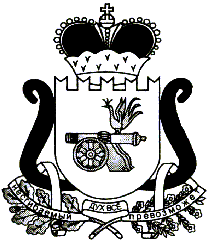 АДМИНИСТРАЦИЯЛЕОНИДОВСКОГО  СЕЛЬСКОГО ПОСЕЛЕНИЯЕЛЬНИНСКОГО РАЙОНА СМОЛЕНСКОЙ ОБЛАСТИПОСТАНОВЛЕНИЕот  25.12.2018 года      № 126Об              утверждении     программы профилактики                       нарушений юридическими              лицами            ииндивидуальными предпринимателямиобязательных   требований на 2019 год	В соответствии со статьей 8.2 Федерального закона от 26.12.2008 № 294-ФЗ "О защите прав юридических лиц и индивидуальных предпринимателей при осуществлении государственного контроля (надзора) и муниципального контроля" в целях предупреждения нарушений юридическими лицами и индивидуальными предпринимателями обязательных требований, устранения причин, фактов и условий, способствующих нарушениям обязательных требований, руководствуясь Уставом,ПОСТАНОВЛЯЮ:1. Утвердить прилагаемую программу профилактики нарушений юридическими лицами и индивидуальными предпринимателями обязательных требований на 2019 год.2. Назначить ответственным за выполнение программы профилактики нарушений юридическими лицами и индивидуальными предпринимателями обязательных требований на 2019 год специалиста 1 категории Администрации Леонидовского  сельского поселения Архипову Светлану Викторовну.3. Настоящее постановление вступает в силу со дня подписания, распространяется на  правоотношения, возникшее с 01 января 2019 года и подлежит размещению на официальном сайте Администрации Леонидовского сельского поселения Ельнинского района Смоленской области.Глава муниципального образованияЛеонидовского сельского поселенияЕльнинского района Смоленской области                         С.М.Малахова      УТВЕРЖДЕНАпостановлением Администрации Леонидовского сельского поселенияЕльнинского района Смоленской области от  25.12.2018 года    №126ПРОГРАММАпрофилактики нарушений юридическими лицами и индивидуальными предпринимателями обязательных требований на 2019 годРаздел 1. Общие положения	1.1. Настоящая программа профилактики нарушений юридическими лицами и индивидуальными предпринимателями обязательных требований (далее - программа) разработана в соответствии с Федеральным законом от 29 декабря 2008 года № 294-ФЗ "О защите прав юридических лиц и индивидуальных предпринимателей при осуществлении государственного контроля (надзора) и муниципального контроля" в целях организации проведения органом муниципального контроля - Администрацией Леонидовского сельского поселений профилактики нарушений требований, установленных муниципальными правовыми актами, а также требований, установленных федеральными законами и иными нормативными правовыми актами Российской Федерации, законами Смоленской области, в случаях, если соответствующие виды контроля относятся к вопросам местного значения сельского поселения (далее - обязательные требования), в целях предупреждения возможного нарушения подконтрольными субъектами обязательных требований и снижения рисков причинения ущерба охраняемым законом ценностям.	1.2. Задачами программы являются:	1.2.1. Укрепление системы профилактики нарушений обязательных требований путем активизации профилактической деятельности.	1.2.2. Выявление причин, факторов и условий, способствующих нарушениям обязательных требований.	1.2.3. Повышение правосознания и правовой культуры руководителей юридических лиц и индивидуальных предпринимателей.	1.3. Срок реализации программы - 2019 год.Раздел 2. Мероприятия программы и сроки их реализации№п/пНаименование мероприятияСрок реализации мероприятияОтветственный исполнитель1Размещение на официальном сайте Леонидовского сельского поселения в сети Интернет для каждого вида муниципального контроля перечней нормативных правовых актов или их отдельных частей, содержащих обязательные требования, оценка соблюдения которых является предметом муниципального контроля, а также текстов соответствующих нормативных правовых актовI кварталОрганы (должностные лица), уполномоченные на осуществление муниципального контроля в соответствующей сфере деятельности2Осуществление информирования юридических лиц, индивидуальных предпринимателей по вопросам соблюдения обязательных требований, в том числе посредством разработки и опубликования руководств по соблюдению обязательных требований, проведения семинаров и конференций, разъяснительной работы в средствах массовой информации и иными способами.В случае изменения обязательных требований - подготовка и распространение комментариев о содержании новых нормативных правовых актов, устанавливающих обязательные требований, внесенных изменениях в действующие акты, сроках и порядке вступления их в действие, а также рекомендаций о проведения необходимых организационных, технических мероприятий, направленных на внедрение и обеспечение соблюдения обязательных требованийВ течение года (по мере необходимости)Органы (должностные лица), уполномоченные на осуществление муниципального контроля в соответствующей сфере деятельности3Обеспечение регулярного (не реже одного раза в год) обобщения практики осуществления в соответствующей сфере деятельности муниципального контроля и размещение на официальном сайте Леонидовского сельского поселения в сети Интернет соответствующих обобщений, в том числе с указанием наиболее часто встречающихся случаев нарушений обязательных требований с рекомендациями в отношении мер, которые должны приниматься юридическими лицами, индивидуальными предпринимателями в целых недопущения таких нарушенийIV кварталОрганы (должностные лица), уполномоченные на осуществление муниципального контроля в соответствующей сфере деятельности4Выдача предостережений о недопустимости нарушения обязательных требований в соответствии с частями 5-7 статьи 8.2 Федерального закона от 29 декабря 2008 года № 294-ФЗ "О защите прав юридических лиц и индивидуальных предпринимателей при осуществлении государственного контроля (надзора) и муниципального контроля" (если иной порядок не установлен федеральным законом)В течение года (по мере необходимости)Органы (должностные лица), уполномоченные на осуществление муниципального контроля в соответствующей сфере деятельности